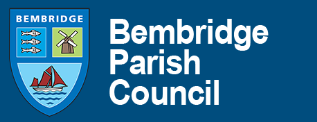 ENTRY FORM Bembridge in Bloom 2024Please tick the category that you wish to enter Please note: If entering the Best Rear Garden category then please also tick the box below:Your Name: ………………………………………………………….		Tel: ……………………………Address of Garden nominated: ……………………………………………………………………………………………………………….Name of person nominating garden if different from above: ………………………………………………Tel number of person nominating garden if different from above: ……………………………………Best Large Front GardenBest Small Front GardenBest Sustainable Front GardenBest Containerised and/or Hanging Basket Front GardenJudges AwardBest Public Garden SpaceBest Rear GardenI/we are willing to allow the judges to enter our garden on Saturday 1st June 2024 in order to judge it for Bembridge in Bloom.